Geography in the News 10 (2019/20)
Wider reading in GeographyGeography in the News this week examines the wildfires ravaging Australia. This week you are to complete independent research into the wildfires in Australia.Geographical Questions - To get started, create geographical questions you will research about the wildfires. Need help? Take a look here: www.internetgeography.net/asking-geographical-questions/The Facts – Research the wildfires and answer your geographical questions.  The Impacts – What are the social, economic and environmental impacts of the wildfires? 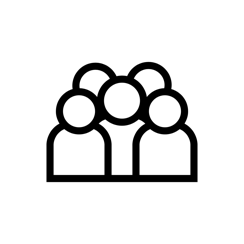 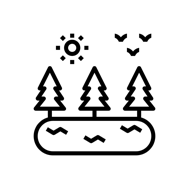 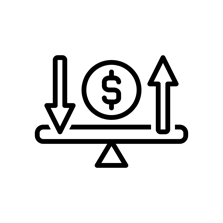 The Links - https://www.internetgeography.net/homework/synoptic-links-in-geography/How does this article link to what you have previously studied in geography and/or what you already know? How does this link to other aspects of geography? The next level – The Australian Government has every right to be a climate change sceptic. To what extent do you agree with this statement?    Social ImpactsEconomic ImpactsEnvironmental Impacts